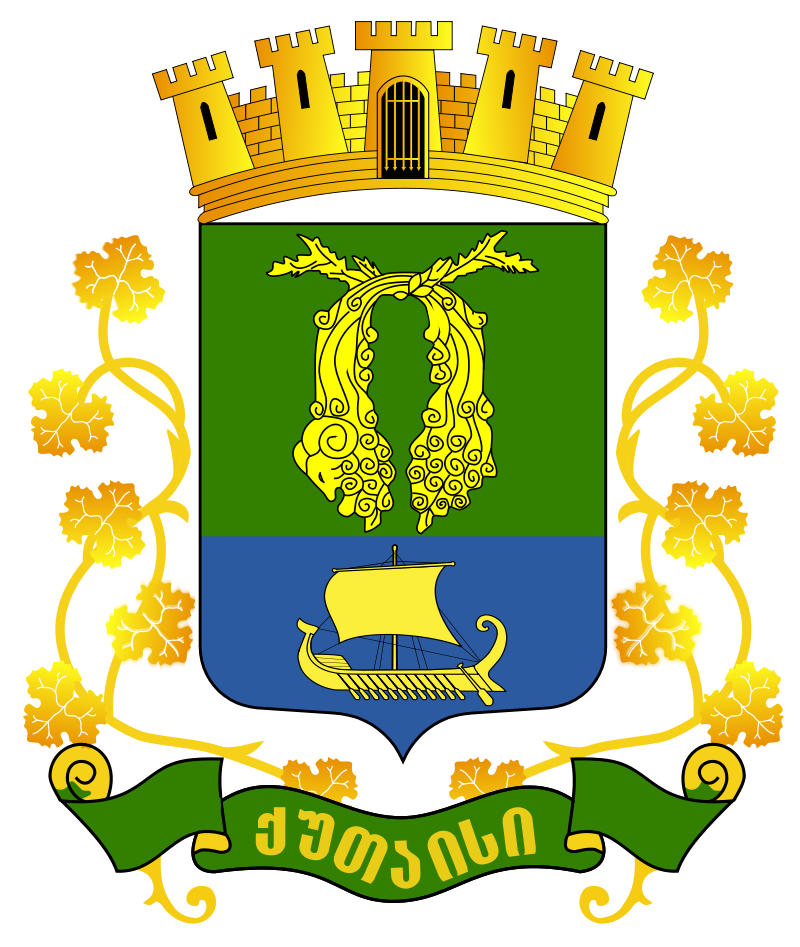 ქალაქ ქუთაისი მუნიციპალიტეტის მიერ დაფუძნებული იურიდიული პირების ბიუჯეტების დანართი 2022 წლის ბიუჯეტისათვისქალაქ ქუთაისის მუნიციპალიტეტის ა(ა)იპ და შ.პ.ს. 2022 წლის ბიუჯეტიქალაქ ქუთაისის მუნიციპალიტეტის მერის მოვალეობის შემსრულებელი                                                     დავით ერემეიშვილია(ა)იპ  ქუთაისის არქიტექტურის,ურბანული დაგეგმარებისა და ძეგლთა დაცვის სააგენტოა(ა)იპ  ქუთაისის არქიტექტურის,ურბანული დაგეგმარებისა და ძეგლთა დაცვის სააგენტოა(ა)იპ  ქუთაისის არქიტექტურის,ურბანული დაგეგმარებისა და ძეგლთა დაცვის სააგენტოა(ა)იპ  ქუთაისის არქიტექტურის,ურბანული დაგეგმარებისა და ძეგლთა დაცვის სააგენტოა(ა)იპ  ქუთაისის არქიტექტურის,ურბანული დაგეგმარებისა და ძეგლთა დაცვის სააგენტოდასახელება2022  წლის გეგმა2022  წლის გეგმა2022  წლის გეგმა2022  წლის გეგმადასახელებასულმათ შორისმათ შორისმათ შორისდასახელებასულმ.შ. საკუთარი სახსრებიმ.შ. მუნიციპალური ბიუჯეტიმ.შ. სახელმწიფო ბიუჯეტიდასახელებასულმ.შ. საკუთარი სახსრებიმ.შ. მუნიციპალური ბიუჯეტიმ.შ. სახელმწიფო ბიუჯეტირიცხოვნობა20შემოსულობები470.00470.00სხვა შემოსავლები0.0გრანტები470.0470.0გადასახდელები470.00470.00შრომის ანაზღაურება366.0366.0საქონელი და მომსახურება86.086.0სუბსიდიები0.0გრანტები0.0სოციალური უზრუნველყოფა10.010.0არაფინანსური აქტივების ზრდა8.08ნაშთის ცვლილება0.00.00.00.0ა(ა)იპ ქუთგანათების სერვისია(ა)იპ ქუთგანათების სერვისია(ა)იპ ქუთგანათების სერვისია(ა)იპ ქუთგანათების სერვისია(ა)იპ ქუთგანათების სერვისიდასახელება2022  წლის გეგმა2022  წლის გეგმა2022  წლის გეგმა2022  წლის გეგმადასახელებასულმათ შორისმათ შორისმათ შორისდასახელებასულმ.შ. საკუთარი სახსრებიმ.შ. მუნიციპალური ბიუჯეტიმ.შ. სახელმწიფო ბიუჯეტიდასახელებასულმ.შ. საკუთარი სახსრებიმ.შ. მუნიციპალური ბიუჯეტიმ.შ. სახელმწიფო ბიუჯეტირიცხოვნობა52შემოსულობები3850.003850.00სხვა შემოსავლები0.0გრანტები3850.03850გადასახდელები3850.003850.00შრომის ანაზღაურება650.0650საქონელი და მომსახურება3145.03145სუბსიდიები0.0გრანტები0.0სოციალური უზრუნველყოფა5.05სხვა ხარჯები0.0არაფინანსური აქტივების ზრდა50.050ნაშთის ცვლილება0.00.00.00.0შპს ქუთაისის სატრანსპორტო კომპანიაშპს ქუთაისის სატრანსპორტო კომპანიაშპს ქუთაისის სატრანსპორტო კომპანიაშპს ქუთაისის სატრანსპორტო კომპანიაშპს ქუთაისის სატრანსპორტო კომპანიადასახელება2022  წლის გეგმა2022  წლის გეგმა2022  წლის გეგმა2022  წლის გეგმადასახელებასულმათ შორისმათ შორისმათ შორისდასახელებასულმ.შ. საკუთარი სახსრებიმ.შ. მუნიციპალური ბიუჯეტიმ.შ. სახელმწიფო ბიუჯეტიდასახელებასულმ.შ. საკუთარი სახსრებიმ.შ. მუნიციპალური ბიუჯეტიმ.შ. სახელმწიფო ბიუჯეტირიცხოვნობა231შემოსულობები2000.002000.00სხვა შემოსავლები0.0გრანტები2000.02000.0გადასახდელები2000.002000.00შრომის ანაზღაურება0.0საქონელი და მომსახურება0.0სუბსიდიები2000.02000.0გრანტები0.0სოციალური უზრუნველყოფა0.0სხვა ხარჯები (მიმდინარე ტრანსფერები)0.0არაფინანსური აქტივების ზრდა0.0ნაშთის ცვლილება0.00.00.00.0ა(ა)იპ სპეციალური სერვისებია(ა)იპ სპეციალური სერვისებია(ა)იპ სპეციალური სერვისებია(ა)იპ სპეციალური სერვისებია(ა)იპ სპეციალური სერვისებიდასახელება2022  წლის გეგმა2022  წლის გეგმა2022  წლის გეგმა2022  წლის გეგმადასახელებასულმათ შორისმათ შორისმათ შორისდასახელებასულმ.შ. საკუთარი სახსრებიმ.შ. მუნიციპალური ბიუჯეტიმ.შ. სახელმწიფო ბიუჯეტიდასახელებასულმ.შ. საკუთარი სახსრებიმ.შ. მუნიციპალური ბიუჯეტიმ.შ. სახელმწიფო ბიუჯეტირიცხოვნობა510შემოსულობები7529.1650.06879.10.0სხვა შემოსავლები650.0650გრანტები6879.16879.1გადასახდელები7529.1650.06879.10.0შრომის ანაზღაურება4710.04710.0საქონელი და მომსახურება2043.15641479.1სუბსიდიები0.0გრანტები0.0სოციალური უზრუნველყოფა50.050.0სხვა ხარჯები (მიმდინარე ტრანსფერები)86.086არაფინანსური აქტივების ზრდა640.0640ნაშთის ცვლილება0.00.00.00.0ა(ა)იპ  ბაგა-ბაღების გაერთიანებაა(ა)იპ  ბაგა-ბაღების გაერთიანებაა(ა)იპ  ბაგა-ბაღების გაერთიანებაა(ა)იპ  ბაგა-ბაღების გაერთიანებაა(ა)იპ  ბაგა-ბაღების გაერთიანებადასახელება2022  წლის გეგმა2022  წლის გეგმა2022  წლის გეგმა2022  წლის გეგმადასახელებასულმათ შორისმათ შორისმათ შორისდასახელებასულმ.შ. საკუთარი სახსრებიმ.შ. მუნიციპალური ბიუჯეტიმ.შ. სახელმწიფო ბიუჯეტიდასახელებასულმ.შ. საკუთარი სახსრებიმ.შ. მუნიციპალური ბიუჯეტიმ.შ. სახელმწიფო ბიუჯეტირიცხოვნობა1690შემოსულობები14250.0014250.00სხვა შემოსავლები0.0გრანტები14250.014250.0გადასახდელები14250.0014250.00შრომის ანაზღაურება10500.010500.0საქონელი და მომსახურება3535.03535.0სუბსიდიები0.0გრანტები0.0სოციალური უზრუნველყოფა140.0140.0სხვა ხარჯები (მიმდინარე ტრანსფერები)25.025არაფინანსური აქტივების ზრდა50.050ნაშთის ცვლილება0.00.00.00.0ა(ა)იპ სპორტულ დაწესებუებულებათა გაერთიანებაა(ა)იპ სპორტულ დაწესებუებულებათა გაერთიანებაა(ა)იპ სპორტულ დაწესებუებულებათა გაერთიანებაა(ა)იპ სპორტულ დაწესებუებულებათა გაერთიანებაა(ა)იპ სპორტულ დაწესებუებულებათა გაერთიანებადასახელება2022  წლის გეგმა2022  წლის გეგმა2022  წლის გეგმა2022  წლის გეგმადასახელებასულმათ შორისმათ შორისმათ შორისდასახელებასულმ.შ. საკუთარი სახსრებიმ.შ. მუნიციპალური ბიუჯეტიმ.შ. სახელმწიფო ბიუჯეტიდასახელებასულმ.შ. საკუთარი სახსრებიმ.შ. მუნიციპალური ბიუჯეტიმ.შ. სახელმწიფო ბიუჯეტირიცხოვნობა523შემოსულობები5040.01204920.00სხვა შემოსავლები120.0120გრანტები4920.04920.0გადასახდელები5040.01204920.00შრომის ანაზღაურება3200.03200.0საქონელი და მომსახურება1270.01201150.0სუბსიდიები0.0გრანტები0.0სოციალური უზრუნველყოფა20.020.0სხვა ხარჯები (მიმდინარე ტრანსფერები)500.0500არაფინანსური აქტივების ზრდა50.050ნაშთის ცვლილება0.00.00.00.0შპს საკალათბურთო კლუბი "ქუთაისის-2010"შპს საკალათბურთო კლუბი "ქუთაისის-2010"შპს საკალათბურთო კლუბი "ქუთაისის-2010"შპს საკალათბურთო კლუბი "ქუთაისის-2010"შპს საკალათბურთო კლუბი "ქუთაისის-2010"დასახელება2022  წლის გეგმა2022  წლის გეგმა2022  წლის გეგმა2022  წლის გეგმადასახელებასულმათ შორისმათ შორისმათ შორისდასახელებასულმ.შ. საკუთარი სახსრებიმ.შ. მუნიციპალური ბიუჯეტიმ.შ. სახელმწიფო ბიუჯეტიდასახელებასულმ.შ. საკუთარი სახსრებიმ.შ. მუნიციპალური ბიუჯეტიმ.შ. სახელმწიფო ბიუჯეტირიცხოვნობა28შემოსულობები1120.001120.00სხვა შემოსავლები0.0გრანტები1120.01120.0გადასახდელები1120.001120.00შრომის ანაზღაურება0.0საქონელი და მომსახურება0.0სუბსიდიები1120.01120.0გრანტები0.0სოციალური უზრუნველყოფა0.0სხვა ხარჯები0.0არაფინანსური აქტივების ზრდა0.0ნაშთის ცვლილება0.00.00.00.0ააიპ ქალაქ ქუთაისის ხელბურთის კლუბი „ქუთაისი 2015“ააიპ ქალაქ ქუთაისის ხელბურთის კლუბი „ქუთაისი 2015“ააიპ ქალაქ ქუთაისის ხელბურთის კლუბი „ქუთაისი 2015“ააიპ ქალაქ ქუთაისის ხელბურთის კლუბი „ქუთაისი 2015“ააიპ ქალაქ ქუთაისის ხელბურთის კლუბი „ქუთაისი 2015“დასახელება2022 წლის გეგმა2022 წლის გეგმა2022 წლის გეგმა2022 წლის გეგმადასახელებასულმათ შორისმათ შორისმათ შორისდასახელებასულმ.შ საკუთარი სახსრებიმ/შ მუნიციპალური ბიუჯეტიმ/შ სეხელმწიფო ბიუჯეტირიცხოვნობა21 შემოსულობები 266.030.0236.00.0სხვა შემოსავლები30.030გრანტები236.0236გადასახდელები266.0302360შრომის ანაზღაურება221.015206 საქონელი და მომსახურება18.0810სუბსიდიები0.0 გრანტები0.0სოციალური უზრუნველყოფა0.0სხვა ხარჯები27.0720არაფინანსური აქტივების ზრდა0.0ნაშთის ცვლილება0.00.00.00.0 შპს საფეხბურთო კლუბი „ქუთაისის მართვე“ შპს საფეხბურთო კლუბი „ქუთაისის მართვე“ შპს საფეხბურთო კლუბი „ქუთაისის მართვე“ შპს საფეხბურთო კლუბი „ქუთაისის მართვე“ შპს საფეხბურთო კლუბი „ქუთაისის მართვე“დასახელება2022 წლის გეგმა2022 წლის გეგმა2022 წლის გეგმა2022 წლის გეგმადასახელებასულმათ შორისმათ შორისმათ შორისდასახელებასულმ.შ საკუთარი სახსრებიმ/შ მუნიციპალური ბიუჯეტიმ/შ სეხელმწიფო ბიუჯეტირიცხოვნობა35 შემოსულობები 225.025.0200.00.0სხვა შემოსავლები25.025.0გრანტები200.0200გადასახდელები225.0252000შრომის ანაზღაურება6.06.0 საქონელი და მომსახურება19.019.0სუბსიდიები200.0200.0 გრანტები0.0სოციალური უზრუნველყოფა0.0სხვა ხარჯები0.0არაფინანსური აქტივების ზრდა0.0ნაშთის ცვლილება0.00.00.00.0შპს "რამაზ შენგელიას სახელობის სტადიონი"შპს "რამაზ შენგელიას სახელობის სტადიონი"შპს "რამაზ შენგელიას სახელობის სტადიონი"შპს "რამაზ შენგელიას სახელობის სტადიონი"შპს "რამაზ შენგელიას სახელობის სტადიონი"დასახელება2022 წლის გეგმა2022 წლის გეგმა2022 წლის გეგმა2022 წლის გეგმადასახელებასულმათ შორისმათ შორისმათ შორისდასახელებასულმ.შ საკუთარი სახსრებიმ/შ მუნიციპალური ბიუჯეტიმ/შ სეხელმწიფო ბიუჯეტირიცხოვნობა23შემოსულობები 382.00.0382.00.0სხვა შემოსავლები0.0გრანტები382.0382გადასახდელები382.003820შრომის ანაზღაურება0.0საქონელი და მომსახურება0.0სუბსიდიები382.0382.0 გრანტები0.0სოციალური უზრუნველყოფა0.0სხვა ხარჯები0.0არაფინანსური აქტივების ზრდა0.0ნაშთის ცვლილება0.00.00.00.0ა(ა)იპ კულტურულ, სახელოვნებო, საგანმანათლებლო დაწესებულებათა გაერთიანებაა(ა)იპ კულტურულ, სახელოვნებო, საგანმანათლებლო დაწესებულებათა გაერთიანებაა(ა)იპ კულტურულ, სახელოვნებო, საგანმანათლებლო დაწესებულებათა გაერთიანებაა(ა)იპ კულტურულ, სახელოვნებო, საგანმანათლებლო დაწესებულებათა გაერთიანებაა(ა)იპ კულტურულ, სახელოვნებო, საგანმანათლებლო დაწესებულებათა გაერთიანებადასახელება2022  წლის გეგმა2022  წლის გეგმა2022  წლის გეგმა2022  წლის გეგმადასახელებასულმათ შორისმათ შორისმათ შორისდასახელებასულმ.შ. საკუთარი სახსრებიმ.შ. მუნიციპალური ბიუჯეტიმ.შ. სახელმწიფო ბიუჯეტიდასახელებასულმ.შ. საკუთარი სახსრებიმ.შ. მუნიციპალური ბიუჯეტიმ.შ. სახელმწიფო ბიუჯეტირიცხოვნობა570შემოსულობები5581.6405541.60სხვა შემოსავლები40.040გრანტები5541.65541.6გადასახდელები5581.6405541.60შრომის ანაზღაურება4505.054500.0საქონელი და მომსახურება1026.630996.6სუბსიდიები0.0გრანტები0.0სოციალური უზრუნველყოფა20.020.0სხვა ხარჯები 0.0არაფინანსური აქტივების ზრდა30.0525ნაშთის ცვლილება0.00.00.00.0ა(ა)იპ ქუთაისის ი. ჭავჭავაძის სახელობის საჯარო ბიბლიოთეკაა(ა)იპ ქუთაისის ი. ჭავჭავაძის სახელობის საჯარო ბიბლიოთეკაა(ა)იპ ქუთაისის ი. ჭავჭავაძის სახელობის საჯარო ბიბლიოთეკაა(ა)იპ ქუთაისის ი. ჭავჭავაძის სახელობის საჯარო ბიბლიოთეკაა(ა)იპ ქუთაისის ი. ჭავჭავაძის სახელობის საჯარო ბიბლიოთეკადასახელება2022  წლის გეგმა2022  წლის გეგმა2022  წლის გეგმა2022  წლის გეგმადასახელებასულმათ შორისმათ შორისმათ შორისდასახელებასულმ.შ. საკუთარი სახსრებიმ.შ. მუნიციპალური ბიუჯეტიმ.შ. სახელმწიფო ბიუჯეტიდასახელებასულმ.შ. საკუთარი სახსრებიმ.შ. მუნიციპალური ბიუჯეტიმ.შ. სახელმწიფო ბიუჯეტირიცხოვნობა139შემოსულობები1030.041026.00.0სხვა შემოსავლები4.04გრანტები1026.01026.0გადასახდელები1030.041026.00.0შრომის ანაზღაურება901.0901.0საქონელი და მომსახურება73.5370.5სუბსიდიები0.0გრანტები0.0სოციალური უზრუნველყოფა8.08.0სხვა ხარჯები2.511.5არაფინანსური აქტივების ზრდა45.0045ნაშთის ცვლილება0.00.00.00.0ა(ა)იპ ქ.ქუთაისის მერიის ფოლკლორის ცენტრი- სიმღერისა და ცეკვის 
სახელმწიფო   ანსამბლია(ა)იპ ქ.ქუთაისის მერიის ფოლკლორის ცენტრი- სიმღერისა და ცეკვის 
სახელმწიფო   ანსამბლია(ა)იპ ქ.ქუთაისის მერიის ფოლკლორის ცენტრი- სიმღერისა და ცეკვის 
სახელმწიფო   ანსამბლია(ა)იპ ქ.ქუთაისის მერიის ფოლკლორის ცენტრი- სიმღერისა და ცეკვის 
სახელმწიფო   ანსამბლია(ა)იპ ქ.ქუთაისის მერიის ფოლკლორის ცენტრი- სიმღერისა და ცეკვის 
სახელმწიფო   ანსამბლიდასახელება2022  წლის გეგმა2022  წლის გეგმა2022  წლის გეგმა2022  წლის გეგმადასახელებასულმათ შორისმათ შორისმათ შორისდასახელებასულმ.შ. საკუთარი სახსრებიმ.შ. მუნიციპალური ბიუჯეტიმ.შ. სახელმწიფო ბიუჯეტიდასახელებასულმ.შ. საკუთარი სახსრებიმ.შ. მუნიციპალური ბიუჯეტიმ.შ. სახელმწიფო ბიუჯეტირიცხოვნობა94შემოსულობები1118.543.51075.00სხვა შემოსავლები43.543.5გრანტები1075.01075.0გადასახდელები1118.543.51075.00შრომის ანაზღაურება1033.043990.0საქონელი და მომსახურება44.044.0სუბსიდიები0.0გრანტები0.0სოციალური უზრუნველყოფა5.05.0სხვა ხარჯები1.50.51არაფინანსური აქტივების ზრდა35.035ნაშთის ცვლილება0.00.00.00.0ა(ა)იპ „ქალაქ ქუთაისში, საზოგადოებრივი ჯანმრთელობისა და უსაფრთხო გარემოს უზრუნველყოფის ცენტრი“ ა(ა)იპ „ქალაქ ქუთაისში, საზოგადოებრივი ჯანმრთელობისა და უსაფრთხო გარემოს უზრუნველყოფის ცენტრი“ ა(ა)იპ „ქალაქ ქუთაისში, საზოგადოებრივი ჯანმრთელობისა და უსაფრთხო გარემოს უზრუნველყოფის ცენტრი“ ა(ა)იპ „ქალაქ ქუთაისში, საზოგადოებრივი ჯანმრთელობისა და უსაფრთხო გარემოს უზრუნველყოფის ცენტრი“ ა(ა)იპ „ქალაქ ქუთაისში, საზოგადოებრივი ჯანმრთელობისა და უსაფრთხო გარემოს უზრუნველყოფის ცენტრი“ დასახელება2022  წლის გეგმა2022  წლის გეგმა2022  წლის გეგმა2022  წლის გეგმადასახელებასულმათ შორისმათ შორისმათ შორისდასახელებასულმ.შ. საკუთარი სახსრებიმ.შ. მუნიციპალური ბიუჯეტიმ.შ. სახელმწიფო ბიუჯეტიდასახელებასულმ.შ. საკუთარი სახსრებიმ.შ. მუნიციპალური ბიუჯეტიმ.შ. სახელმწიფო ბიუჯეტირიცხოვნობა19შემოსულობები387.090297.00სხვა შემოსავლები90.090გრანტები297.0297.0გადასახდელები387.090297.00შრომის ანაზღაურება318.073245.0საქონელი და მომსახურება67.01750.0სუბსიდიები0.0გრანტები0.0სოციალური უზრუნველყოფა0.0სხვა ხარჯები0.0არაფინანსური აქტივების ზრდა2.02ნაშთის ცვლილება0.00.00.00.0ა(ა)იპ  მადლიერების სახლია(ა)იპ  მადლიერების სახლია(ა)იპ  მადლიერების სახლია(ა)იპ  მადლიერების სახლია(ა)იპ  მადლიერების სახლიდასახელება2022  წლის გეგმა2022  წლის გეგმა2022  წლის გეგმა2022  წლის გეგმადასახელებასულმათ შორისმათ შორისმათ შორისდასახელებასულმ.შ. საკუთარი სახსრებიმ.შ. მუნიციპალური ბიუჯეტიმ.შ. სახელმწიფო ბიუჯეტიდასახელებასულმ.შ. საკუთარი სახსრებიმ.შ. მუნიციპალური ბიუჯეტიმ.შ. სახელმწიფო ბიუჯეტირიცხოვნობა31შემოსულობები940.00940.00სხვა შემოსავლები0.0გრანტები861.5861.5გადასახდელები940.00940.00შრომის ანაზღაურება198.0198.0საქონელი და მომსახურება731.0731.0სუბსიდიები0.00.0გრანტები0.00.0სოციალური უზრუნველყოფა4.04.0სხვა ხარჯები (მიმდინარე ტრანსფერები)2.02არაფინანსური აქტივების ზრდა5.05ნაშთის ცვლილება0.00.00.00.0 ააიპ ,,იმერეთის დანიშნულების ადგილის მართვის ორგანიზაცია" ააიპ ,,იმერეთის დანიშნულების ადგილის მართვის ორგანიზაცია" ააიპ ,,იმერეთის დანიშნულების ადგილის მართვის ორგანიზაცია" ააიპ ,,იმერეთის დანიშნულების ადგილის მართვის ორგანიზაცია" ააიპ ,,იმერეთის დანიშნულების ადგილის მართვის ორგანიზაცია"დასახელება2022  წლის გეგმა2022  წლის გეგმა2022  წლის გეგმა2022  წლის გეგმადასახელებასულმათ შორისმათ შორისმათ შორისდასახელებასულმ.შ. საკუთარი სახსრებიმ.შ. მუნიციპალური ბიუჯეტიმ.შ. სახელმწიფო ბიუჯეტიდასახელებასულმ.შ. საკუთარი სახსრებიმ.შ. მუნიციპალური ბიუჯეტიმ.შ. სახელმწიფო ბიუჯეტირიცხოვნობა18შემოსულობები1050.001050.00სხვა შემოსავლები0.0გრანტები1050.01050.0გადასახდელები1050.001050.00შრომის ანაზღაურება300.0300.0საქონელი და მომსახურება635.0635.0სუბსიდიები0.0გრანტები0.0სოციალური უზრუნველყოფა5.05.0სხვა ხარჯები10.010არაფინანსური აქტივების ზრდა100.0100ნაშთის ცვლილება0.00.00.00.0